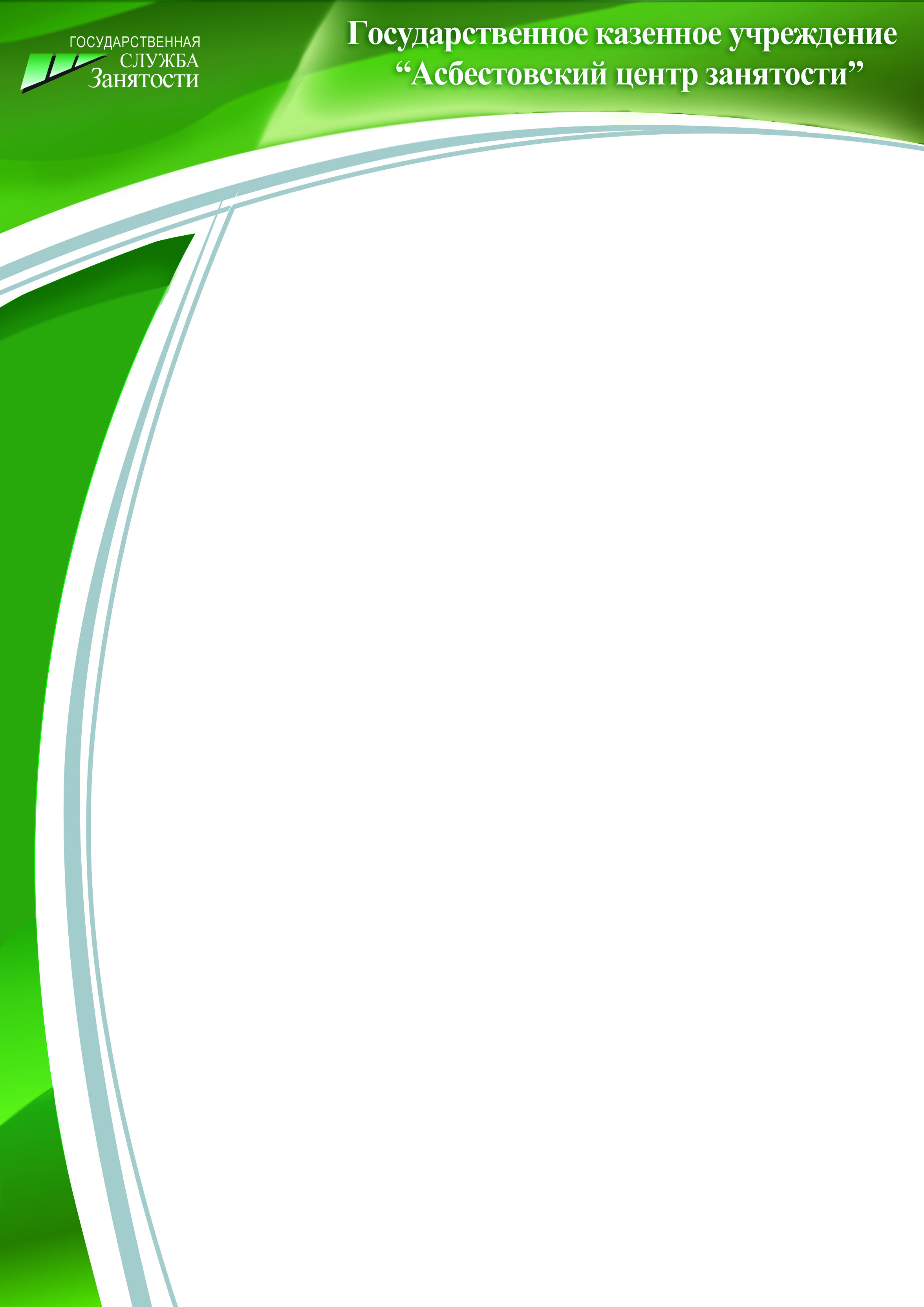 ГКУ «Асбестовский центр занятости»информирует работодателей!  В соответствии с п.3 ст.25 Закона  «О занятости населения в Российской Федерации»,  работодатели обязаны ежемесячно,  не позднее 1 числа,   представлять органам службы занятости,  информацию о наличии свободных рабочих мест и вакантных должностей.Не предоставление такой информации  является нарушением Федерального закона РФ «О занятости населения в Российской Федерации» и обязывает центр занятости сообщать в прокуратуру  о фактах нарушения действующего законодательства.К нарушителям законодательства о занятости применяются соответствующие меры административного реагирования.Предлагаем воспользоваться бесплатными услугами по подбору кадров!  Мы можем разместить информацию о Ваших вакансиях:в базе ГКУ «Асбестовский ЦЗ»; на городских информационных стендах, на Интерактивном портале службы занятости населения Свердловской области – возможно также самостоятельное размещение вакансий через личный кабинет Портала; Портале «Работа в России». 